MATEMATYKA  KLASA    IVZESTAW   I    (16.03.2020r.)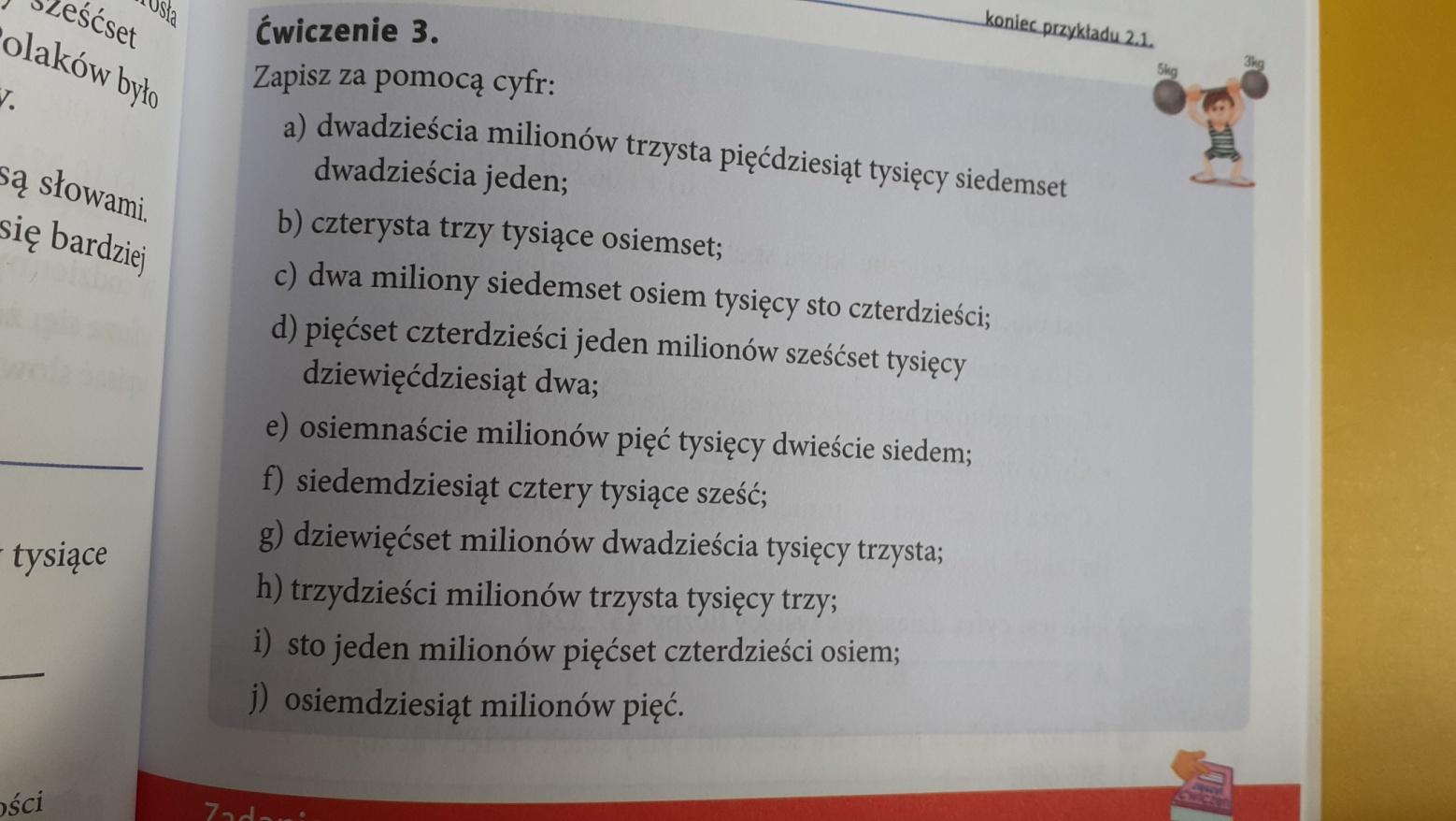 ZESTAW   II   (17.03.2020r.)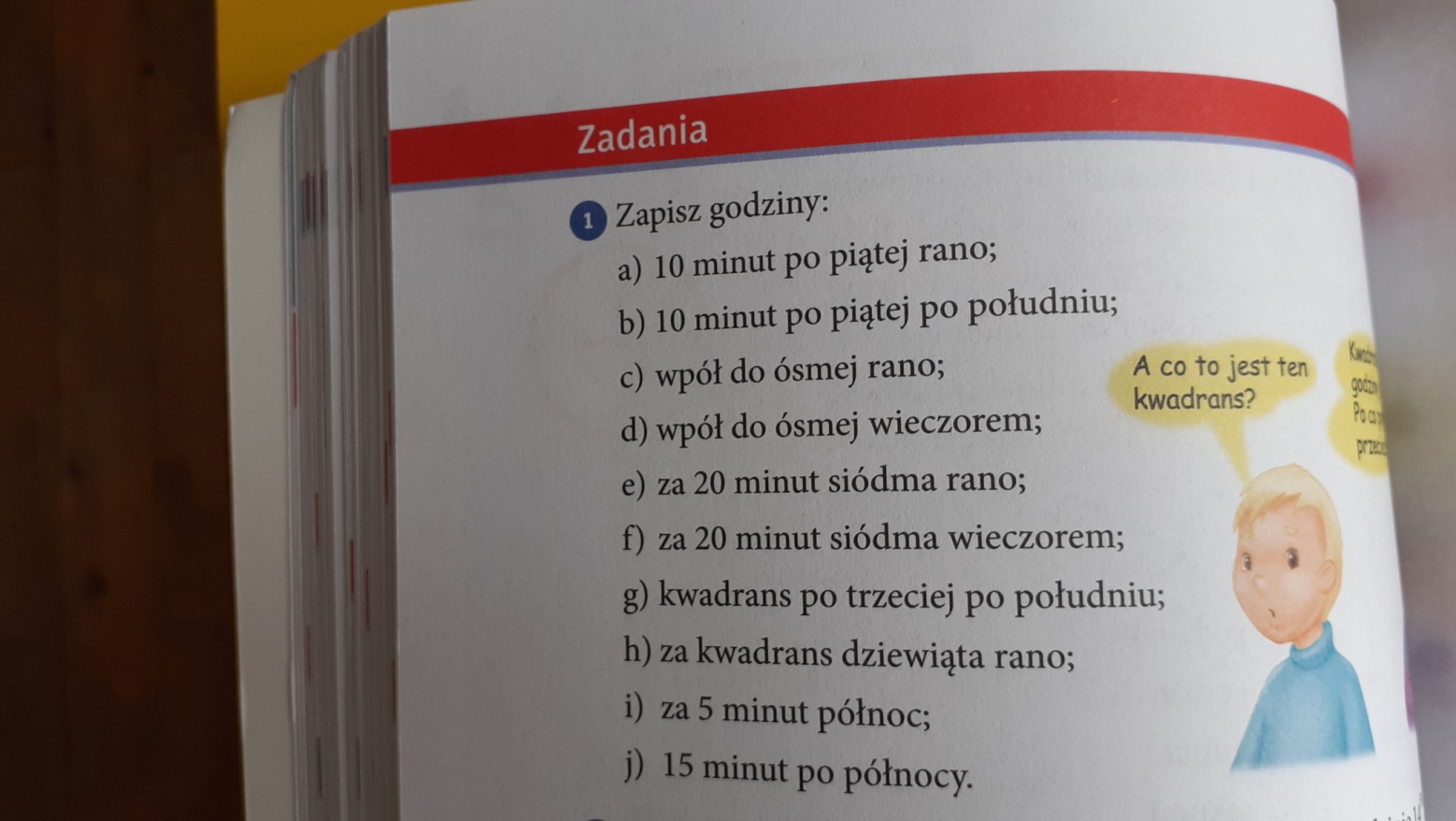 ZESTAW   III   (18.03.2020r.)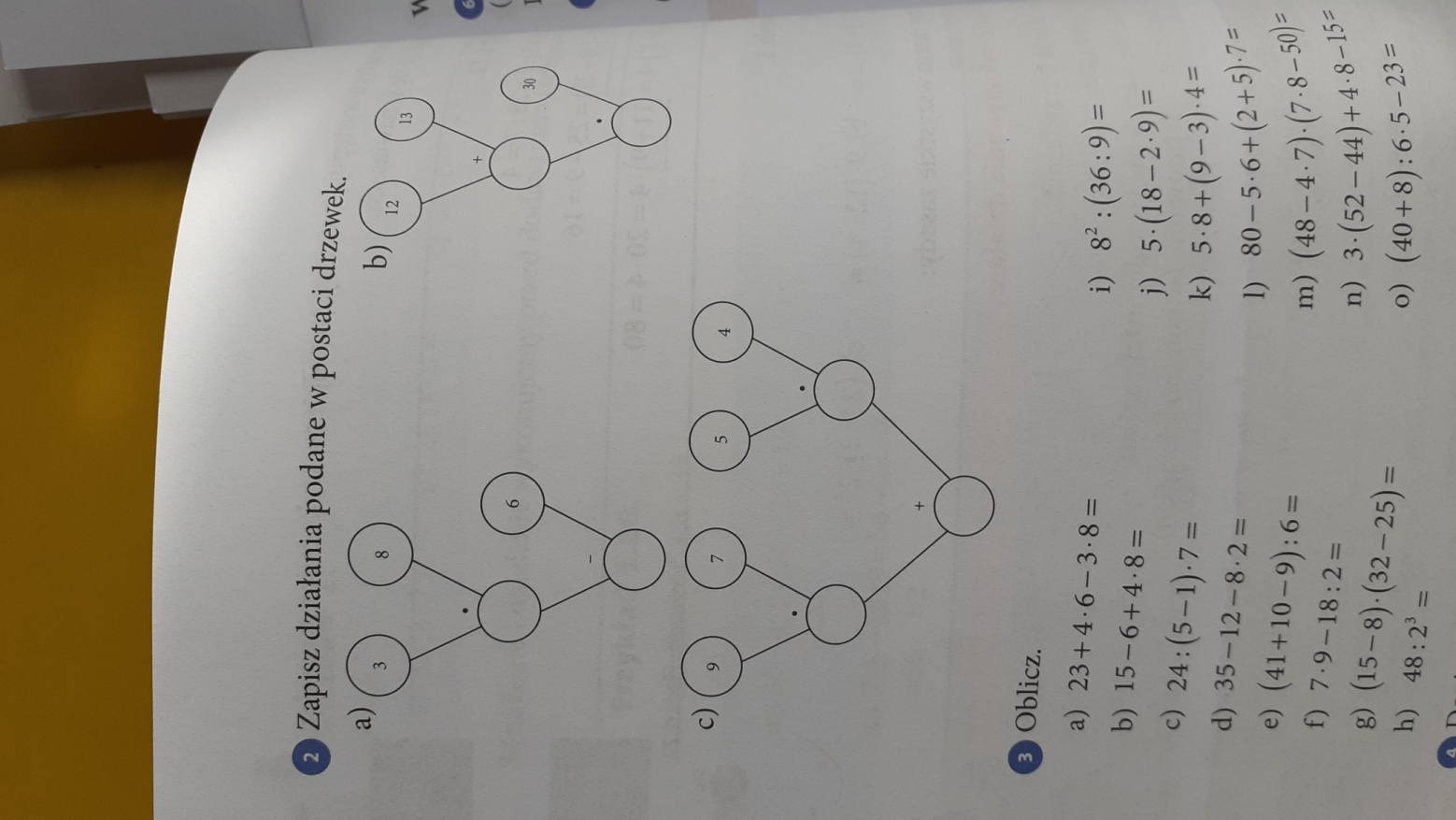 ZESTAW   IV     (19.03.2020r.)1.Wykonaj działania sposobem pisemnym:a)365 + 234 =       b)1857 + 6824 =     c)3027801 + 458258 =        d)897 – 364 =       e)5182 – 2549 =f)4500702 – 824357 =2.Oblicz sposobem pisemnym:a)642 ∙ 4 =         b)5071 ∙ 9 =          c)89275 ∙ 6 =        d)435 ∙ 78 =              e)2964 ∙ 59f)4749 : 3 =              g)10048 : 8 =ZESTAW   V    (23.03.2020r.)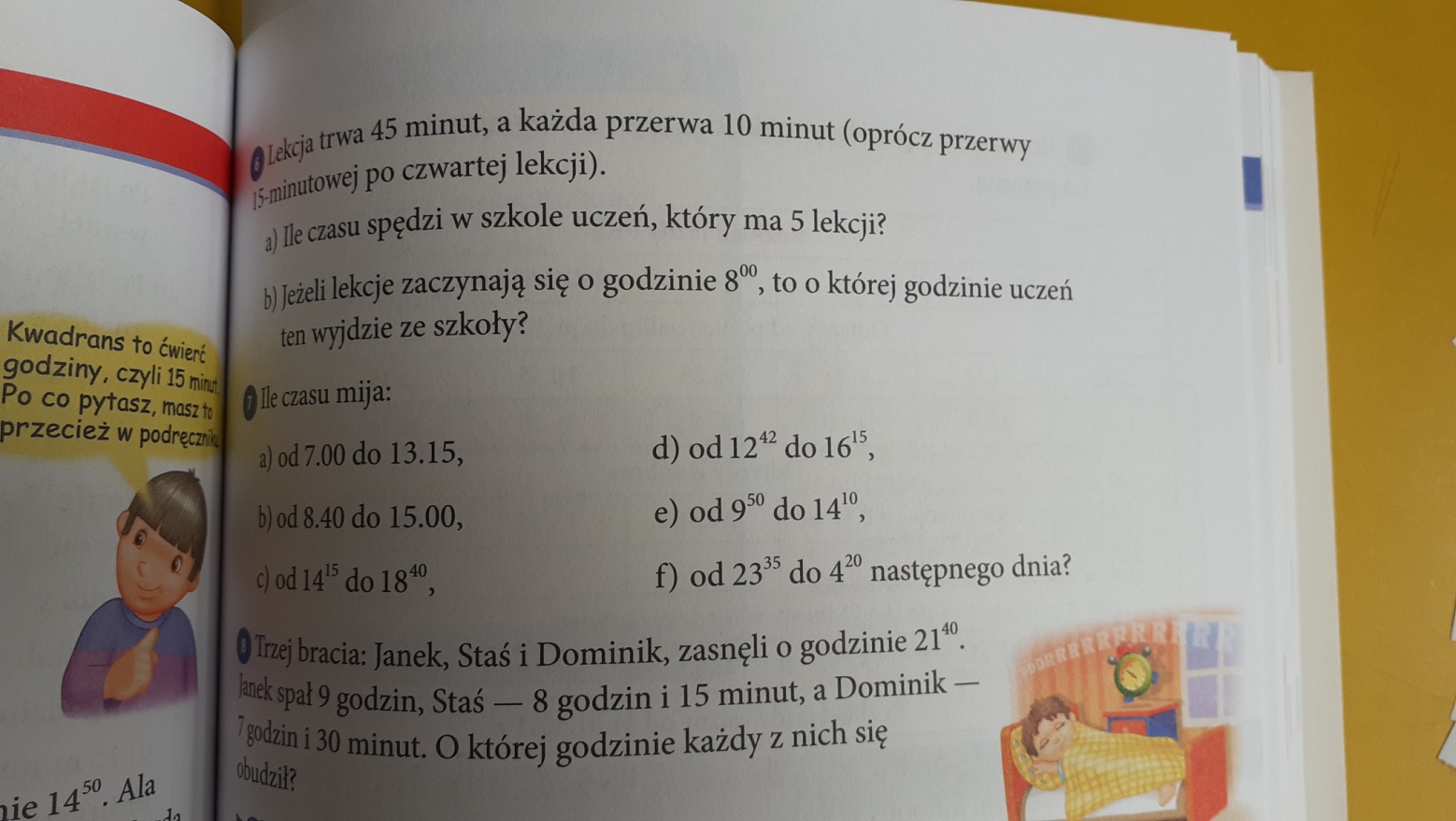 ZESTAW   VI     (24.03.2020r.)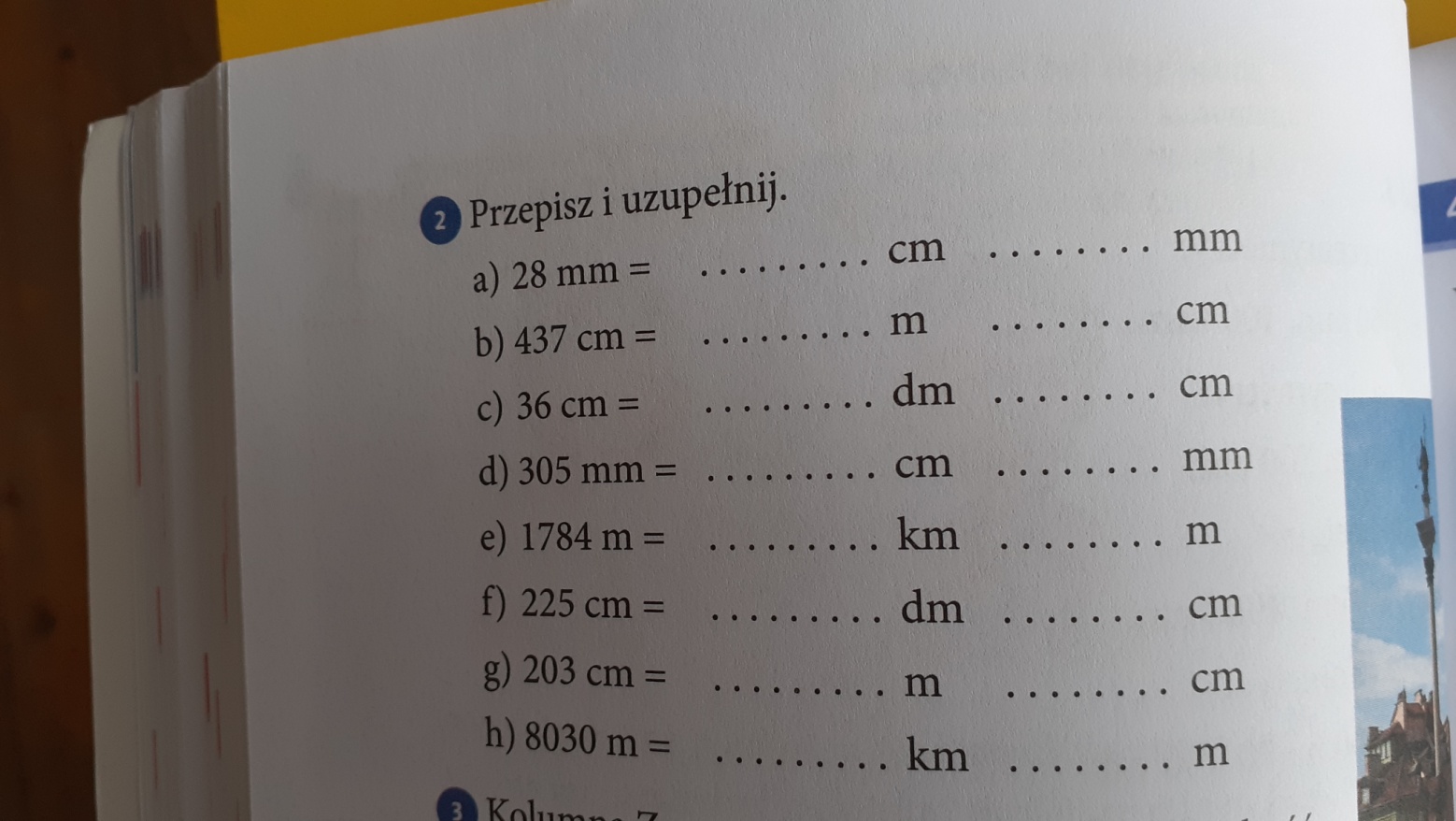 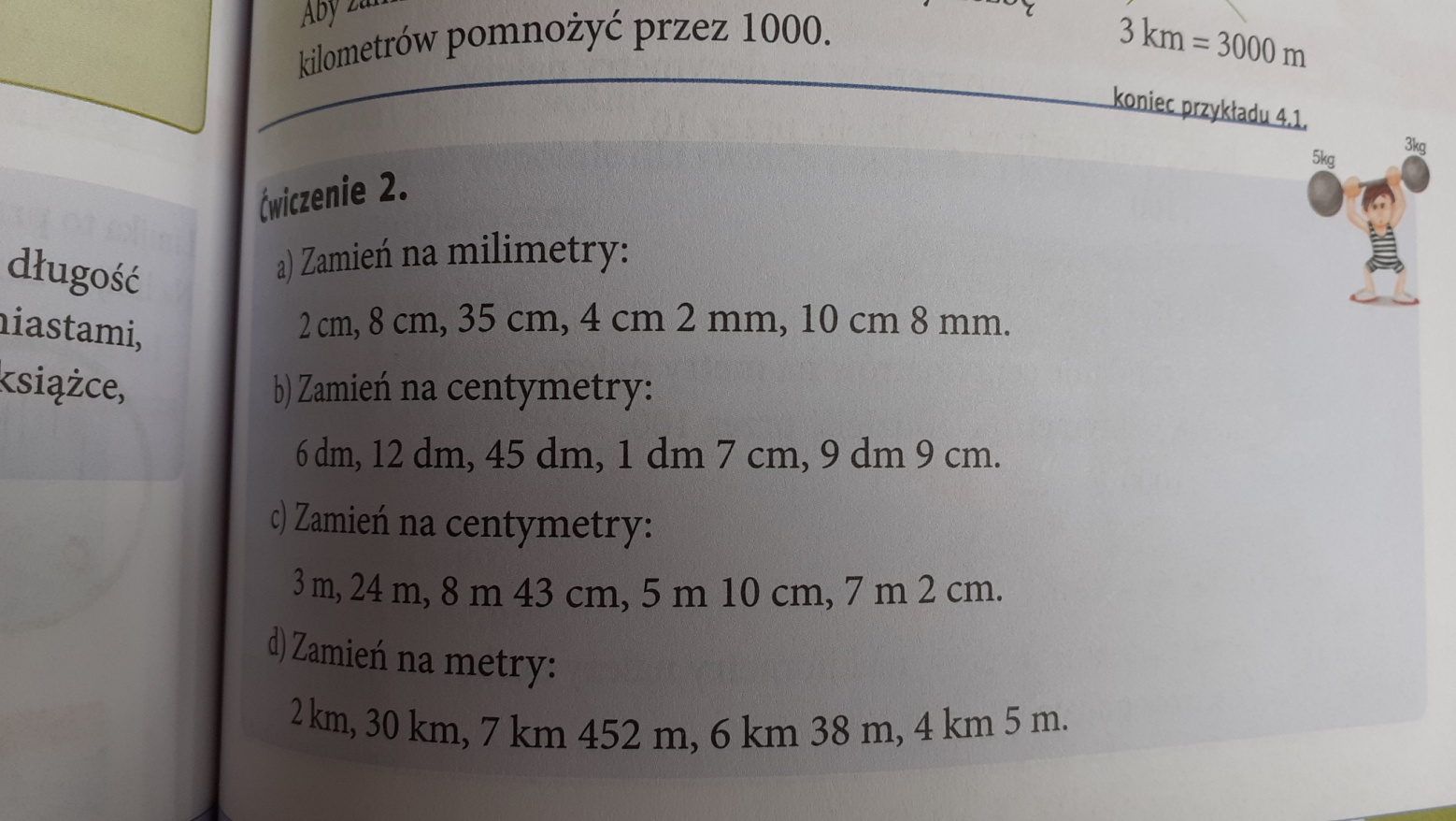 ZESTAW   VII     (25.03.2020r.)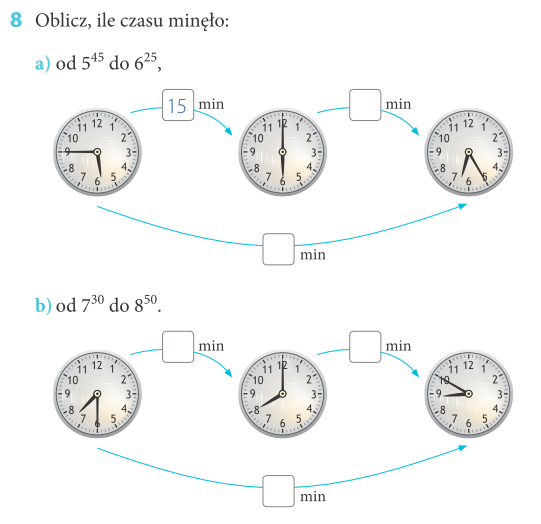 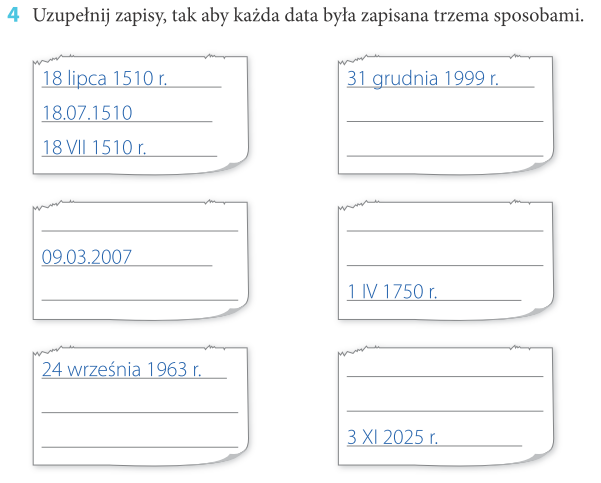 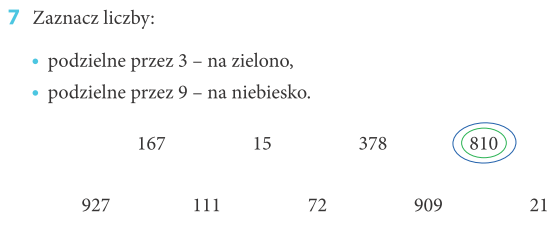 Wykorzystano materiały:z podręcznika „Matematyka Europejczyka” wydawnictwo Helion 2012rze strony internetowej www.dlanauczyciela.pl